Утверждаю: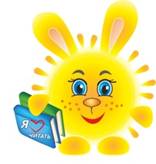 Директор МКУ «ЦБС»В.А.МухинПоложениеО проведении городского семейного фотоконкурса«Портрет любимого города»Конкурс пройдёт в рамках летней программы «Чрезвычайно интересные каникулы»  и посвящён 250-летию города Миасса. ОРГАНИЗАТОР: Муниципальное казённое учреждение «Централизованная библиотечная система»ЦЕЛЬ: Привлечение миасцев к празднованию юбилея любимого города, развитие детского и семейного творчества, а также любви к малой родине.СРОКИ: с 1 июня по 25 августа 2023 года.УЧАСТНИКИ: дети от 12 до 14 лет и семьиНОМИНАЦИИ:Уличная фотография (фото, сделанное в общественном месте: на улице, в парке, на пляже и т. п.)Городской пейзаж (фотографии с историческими, архитектурными и природными ландшафтами);Жизнь города (спорт, мероприятия, праздники)Условия проведенияКонкурсная работа – это напечатанная на фотобумаге фотография форматом А4 (расположение: книжное или альбомное)От каждого участника принимается не более 3 работУчастники, уличённые в плагиате, не допускаются к участию в конкурсеУчастие в Фотоконкурсе означает согласие автора на последующее некоммерческое использование его работ с указанием имени (никнейма) автора работы. Фотографии, переданные на Фотоконкурс, могут быть отклонены от участия в Фотоконкурсе в следующих случаях:- фотографии не соответствуют тематике конкурса;- низкое художественное или техническое качество фотографий;- фотографии, имеющие эротическую составляющую, а также фотографии, в которых можно распознать элементы насилия, расовой или религиозной  непримиримости.Допускается незначительная цветокоррекция. Грубое искажение исходной фотографии не допускается. Представляя свои фото-работы, участник  дает согласие Организатору на демонстрацию результатов своего творчества в некоммерческих целях, а также на обработку персональных данных в объеме, необходимом для реализации конкурса.Критерии оценки представленных на конкурс работ- соответствие фотографии требованиям и номинациям, указанным в данном Положении;- общее восприятие;- художественный уровень произведения;- оригинальность идеи и содержание работы;- техника и качество исполнения;- максимальная естественность кадра, отсутствие искажающей фотообработки, коллажирования, фотомонтажа и т.д.Порядок проведения фотоконкурса Участники сдают свои фотографии в библиотеку по месту жительства не позднее 25 августа, сопровождая её Заявкой (См. Приложение) Заведующие филиалами проверяют работы на соответствие Положению и передают их вместе с прикреплёнными заявками в библиотеку-филиал № 22 для работы жюри не позднее 29 августа 2023 г.Жюри, в составе специалистов Отдела маркетинга и проектных технологий МКУ «ЦБС» и миасских фотографов, работает 30-31 августа 2023 г. Итоги фотоконкурса и награждение участниковВ результате оценивания конкурсных фотографий жюри будут определены победители (1,2,3 места) в каждой номинации и каждой группе (индивидуальный участник - дети от 12 до 14 лет и семьи с детьми)Победители будут награждены Дипломами и подарками, всем остальным участникам будут высланы электронные свидетельства об участии.Лучшие работы будут демонстрироваться на одноимённой городской выставке и на сайте «Библиотеки Миасса». В этом случае участники должны быть готовы предоставить электронные варианты своих работНаграждение победителей состоится на праздничном закрытии  летней программы 17 сентября в 12.00 ч. в детской библиотеке филиале № 22 (ул. Лихачёва, 25)Телефон для справок: 8(3513)53-81-00, куратор Ромасько Лариса ИгоревнаПРИЛОЖЕНИЕЗаявкана участие в городском семейном фотоконкурсе«Портрет Любимого города»Библиотека № ___________Автор (для семьи: Фамилия и имена всех членов семьи)Возраст Название работ:_____________________________________________________________________________________________________________________________________________________________________________________________________________________ НоминацияКонтакт для связи (электронная почта, телефон)